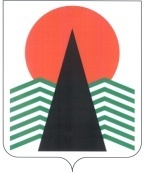  Администрация Нефтеюганского районаМуниципальная комиссияпо делам несовершеннолетних и защите их правПОСТАНОВЛЕНИЕ №26 23 апреля 2020 года, 10 – 00 ч. г. Нефтеюганск,  ул. Нефтяников, стр. 10, каб. 201 (сведения об участниках заседания указаны в протоколе №20 заседания МКДН и ЗП Нефтеюганского района) О комплексной безопасности несовершеннолетних, в том числе о принимаемых мерах в 1 квартале 2020 года по снижению уровня детского травматизма и смертности несовершеннолетних от внешних управляемых причин	 Заслушав и обсудив информацию по вопросу, предусмотренному планом работы муниципальной комиссии по делам несовершеннолетних и защите их прав Нефтеюганского района на 2020 год, а также  с учетом анализа оперативной ситуации по линии несовершеннолетних на территории автономного округа  за 1 квартал 2020 год (01.22-Исх-328 от 09.04.2020) муниципальная комиссия установила:   	В соответствии с Порядком экстренного реагирования специалистов органов и учреждений системы профилактики безнадзорности и правонарушений несовершеннолетних на факты чрезвычайных происшествий (несчастных случаев) с участие несовершеннолетних, утвержденным постановлением территориальной комиссии по делам несовершеннолетних и защите их прав Нефтеюганского района №21 от 30.03.2017, в 1 квартале 2020 года  в адрес муниципальной комиссии поступило 40 сообщений о чрезвычайных происшествиях (АППГ - 22),  в том числе:•	Бытовая травма – 10 (АППГ 6)•	Противоправная травма – 11 (АППГ 2)•	Укус собаки – 3 (АППГ 1)•	Уличная травма – 4 (АППГ 2)•	Школьная травма – 3 (АППГ 5)•	Спортивная – 2 (АППГ 0)•	Групповая заболеваемость по ОРВИ с введением карантина- 2•	Беременность – 3 (АППГ 0)•	Неподтвержденная суицидальная попытка – 1 (АППГ 0)•	Суицид завершенный– 1 (АППГ 0) 	Бытовые травмы у детей в основном возникают по невнимательности родителей. В связи с этим, врачами педиатрической службы на приемах, патронажах на дому, а также в доврачебном кабинете проводятся беседы с родителями малолетних детей по вопросам профилактики чрезвычайных происшествий (охват 74 семьи), раздаются памятки родителям, также для большей  наглядности информация по профилактике травматизма детей размещена на стендах детской поликлиники, несмотря на профилактические действия со стороны медицинских работников, заметен значительный рост бытовых, уличных и противоправных травм. На мониторах детской поликлиники на постоянной основе транслируются социальный ролики по профилактике детского травматизма, предоставленные в том числе муниципальной комиссией по делам несовершеннолетних и защите их прав Нефтеюганского района. 	Департаментом образования и молодежной политики ведется мониторинг несчастных случаев с обучающимися. За 1 квартал 2020 года произошло 3 несчастных случая легкой степени тяжести (АППГ 5) (снижение по сравнению с предыдущим годом на 40%).   	С целью профилактики травматизма в образовательных организациях проводятся классные часы, беседы, внеплановые инструктажи, родительские собрания, напоминающие детям и родителям основные правила безопасного поведения в различных ситуациях. С сотрудниками образовательных организаций проводятся внеплановые инструктажи, на совещаниях рассматривается вопрос безопасности детей во время пребывания в образовательной организации.	С целью предупреждения чрезвычайных происшествий с несовершеннолетними, в том числе гибели от внешних управляемых причин, в образовательных организациях Нефтеюганского района проведена   профилактическая работа с детьми и родителями по правилам безопасного поведения в различных ситуациях. 	В течение 1 квартала 2020 года были проведены следующие мероприятия: 	1.	В последнюю неделю третьей четверти в соответствии приказом департамента образования проходит «Неделя безопасности» (в преддверии весенних каникул - в период с 16 по 21 марта 2020 года). В рамках «Недели безопасности» были осуществлены следующие мероприятия:	- инструктирование обучающихся, воспитанников, их родителей по вопросам организации охраны труда и личной безопасности: правилам безопасного поведения на водоемах в весенний период; профилактике негативных ситуаций во дворе, улицах, дома и общественных местах; правилам безопасности по электробезопасности; пожарной безопасности; охране труда при проведении прогулок, походов, экскурсий; безопасному поведению детей на объектах железнодорожного транспорта; безопасному поведению на дорогах, в личном и общественном транспорте.	- педагогическое совещание по вопросу усиления ответственности за жизнь и здоровья детей, об усилении профилактической работы по недопущению употребления несовершеннолетними психоактивных веществ (алкоголь, газ, наркотики).	- проведена разъяснительная работа с родителями и учащимися о соблюдение «Комендантского часа», о недопустимости нахождения детей на строительных площадках, в заброшенных и неэксплуатируемых зданиях и сооружениях, чердаках, крышах и подвалах жилых домов, на авто- и железнодорожных магистралях, путепроводах.	2. Безопасность в связи с введением в Ханты-Мансийском автономном округе – Югре режима повышенной готовности	- в целях предупреждения завоза и распространения коронавирусной инфекции во всех организациях в рамках санитарно-противоэпидемических мероприятий проводятся:- утренний фильтр, усилен контроль за соблюдением мер индивидуальной и общественной профилактики вирусных инфекций, своевременной изоляцией детей и персонала в случае появления первых признаков заболевания,- проветривание и влажная уборка помещений, - обеспечен дезинфекционный режим и контроль за соблюдением персоналом и обучающимися санитарно-гигиенических требований, - введен масочный режим;- осуществляется контроль за качеством поступающих пищевых продуктов;- осуществляется постоянный контроль за соблюдением личной гигиены работниками пищеблоков;- ежедневно транслируются профилактические видеоматериалы с целью предупреждения заболеваний ОРВИ, гриппом и новой коронавирусной инфекцией.	- На сайтах департамента образования и молодежной политики Нефтеюганского района, образовательных организациях размещена информация о профилактике вирусных заболеваний и преимуществах иммунизации. Кроме того, к информационной кампании по вопросам профилактики вирусных инфекций, в том числе о преимуществах вакцинопрофилактики, привлечены волонтерские молодежные объединения. 	- 04.03.2020 в образовательных организациях проведена информационно-просветительская встреча с представителями РПН на тему: «Профилактика ОРВИ, гриппа и коронавирусной инфекции. 	- с 18 марта 2020 года приостановлено проведение массовых мероприятий (деловые, спортивные, культурные, развлекательные).	- в период организации дистанционного обучения обучающихся информация, направленная на формирование ответственного отношения к вопросам собственной безопасности, интегрирована в процесс проведения онлайн-уроков в виде минуток безопасности, ознакомления с памятками, просмотра видеороликов.	В соответствии с приказом департамента образования и молодежной политики Нефтеюганского района от 24.03.2020 № 271-0 «Об организации информирования обучающихся о соблюдении правил безопасности жизнедеятельности», в образовательных организациях Нефтеюганского района активизирована профилактическая работа с обучающимися и родителями посредством размещения информации на сайтах, на страницах в социальных сетях образовательных учреждений, в  групповых сообществах в мессенджерах Viber, WatsApp: размещены памятки и видеоролики по пожарной безопасности, разработанные МЧС России и МЧС по ХМАО-Югре, памятки по поведению на объектах железнодорожной инфраструктуры, о работе мобильного приложения Safe Train (Безопасный поезд), памятки и видеоролики по дорожной безопасности, подготовленные УМВД по ХМАО-Югре.Также в образовательные организации Нефтеюганского района направлены рекомендации по соблюдению требований комплексной безопасности для детей, разработанные Главным Управлением МЧС России по Ханты-Мансийскому автономному округу – Югре. На сайте департамента образования и молодежной политики Нефтеюганского района и в социальной сети ВКонтакте в группе «Мы-молодежь Нефтеюганского района» размещена информация «Не оставляйте детей без присмотра» с ссылкой на вышеуказанные рекомендации.	3. Предупреждение дорожно-транспортного травматизма	В 1 квартале 2020 году в соответствии с разработанным совместным планом организационно-профилактических мероприятий по предупреждению детского дорожно-транспортного травматизма на территории Нефтеюганского района между Департаментом образования и ОГИБДД, планами работы ресурсных центров на базе МОБУ «СОШ №4» пгт.Пойковский, НРМДОБУ «Д/с «Морошка» п.Куть-Ях, проведены следующие мероприятия: 	- систематическое обучение детей навыкам безопасного поведения на дороге (приемлемыми для учреждения формами) с привлечением родителей и членов отрядов юных инспекторов дорожного движения;	- инструктажи с учащимися по вопросу соблюдения правил дорожного движения с записью в журнале инструктажей;	- 3 профилактических акции, направленных на привитие навыков безопасного поведения на дорогах и соблюдение ПДД. В рамках профилактических акций организованы общешкольные линейки, классные часы по безопасности дорожного движения, мастер-классы по изготовлению световозвращающих элементов для детей и родителей, патрулирования на прилегающей к образовательному учреждению территории, совместные с ГИБДД акции на улицах поселений по пропаганде соблюдения ПДД всеми участниками дорожного движения с раздачей информационных памяток. В организации и проведении акций активно участвуют члены отрядов ЮИД. С детьми дошкольного возраста   и младшими школьниками были организованы сюжетно-ролевые, дидактические, подвижные игры, театрализованные представления, конкурсы рисунков, целевые экскурсии к пешеходному переходу, просмотр и   обсуждение мультфильмов и видеороликов;	-  экзамен по ПДД среди учащихся 10-х классов (201 учащихся);	- 2 муниципальных конкурса по дорожной безопасности (конкурс тематических лэпбуков «Правила и безопасность дорожного движения» для педагогов и родителей, количество конкурсных работ – 65; районное соревнование юных инспекторов движения «Безопасное колесо-2020», количество команд – 8);	-  1 семинар на базе ресурсного центра для педагогов и лиц, ответственных за организацию работы по профилактике детского дорожно-транспортного травматизма в образовательных организациях на базе НРМДОБУ «Д/с «Морошка» п.Куть-Ях (участники - 22 педагога, старший инспектор по пропаганде ГИБДД);	- обучение педагогического коллектива вопросам обучения детей навыкам безопасного поведения на дороге: с января 2020 г. 3 педагога прошли курсы повышения квалификации по вопросам обучения несовершеннолетних основам безопасности дорожного движения;	- родительские собрания с обсуждением вопросов предупреждения детского дорожно-транспортного травматизма, разъяснительные беседы с привлечением сотрудников Госавтоинспекции, демонстрацией видеоматериалов по пропаганде безопасности дорожного движения.	- распространение памяток для родителей на родительских собраниях, через мобильные мессенджеры (Viber и другие) о соблюдении ПДД.	На сайте департамента образования и молодежной политики в 1 квартале 2020 г. размещено 6 информаций о профилактической работе по направлению «Дорожная безопасность».	В целях обеспечения безопасности дорожного движения, предупреждения чрезвычайных происшествий при организации перевозок было организовано:	- проведение инструктажей с водителями, сопровождающими, обучающимися;	- проведение проверки знаний нормативной правовой базы в части требований, установленных к организации перевозок обучающихся в отношении руководителей образовательных организаций, а также лиц, ответственных за обеспечение комплекса мероприятий по организации перевозок детей – март 2020 г.	4. Безопасность на объектах железнодорожной инфраструктуры 	В целях предупреждения детского травматизма на объектах железнодорожной инфраструктуры с обучающимися и их родителями была организована разъяснительная работа по безопасному поведению на объектах железнодорожной инфраструктуры: 	- на информационных стендах, официальных сайтах, страницах в социальных сетях образовательных учреждений размещены информационные материалы для детей и родителей о правилах поведения на объектах транспортной инфраструктуры, включая сведения о причинах травмирования несовершеннолетних на железной дороге и приближенной к ней зоне;	- проведены инструктажи с несовершеннолетними о соблюдении правил безопасного поведения в зоне движения поездов; 	-  проведены тематические беседы, направленные на разъяснение правил поведения детей на объектах железнодорожной инфраструктуре;	- организован просмотр информационного мультимедийного материала, направленного на профилактику травмирования детей на объектах инфраструктуры, предоставленный филиалом ОАО «РЖД» Свердловская железная дорога;	- распространены памятки в групповых родительских сообществах в мессенджерах (Viber, WhatsApp) по безопасному поведению на объектах железнодорожной инфраструктуры, о работе мобильного приложения Safe Train (Безопасный поезд).	Разработан и утвержден с Сургутским линейным отделом МВД России на транспорте план совместных профилактических мероприятий, направленных на профилактику безопасного поведения на железнодорожной инфраструктуре, в образовательных организациях Нефтеюганского района, расположенных в непосредственной близости от объектов транспортной инфраструктуры, на 2020 год.	5. Безопасность на воде	С целью предупреждения несчастных случаев с обучающимися на открытых водоемах в 1 квартале 2020 г. была проведена следующая профилактическая работа:	- инструктажи с обучающимися 1-11 классов по безопасному поведению на водоемах в зимний и в весенний периоды;	- уроки безопасности с обучающимися образовательных учреждений о мерах безопасности на водных объектах с просмотром презентаций, видеоматериалов; 	-  минутки безопасности (демонстрация видеороликов на переменах);	- обучающие игры и викторины для учащихся начальных классов; 	- преподавателями ОБЖ проводятся практические занятия на уроках «ОБЖ» «Оказание помощи пострадавшим на льду», «Обучение обучающихся навыкам оказания первой медицинской помощи при утоплениях.	Вопрос предупреждения несчастных случаев на водных объектах, усиления контроля за детьми во внеурочное время и организации безопасного досуга был рассмотрен на родительских собраниях.	 На информационных стендах и сайтах образовательных учреждений размещена наглядная агитация по правилам поведения на водных объектах.		6. Пожарная безопасность.	С целью предупреждения чрезвычайных происшествий с несовершеннолетними и профилактики правонарушений в образовательных учреждениях Нефтеюганского района на постоянной основе организована профилактическая работа с обучающимися и родителями по мерам пожарной безопасности, ведется разъяснительная работа о последствиях совершения поджогов.	С обучающимися образовательных учреждений организовано:	- проведение инструктажей, тренировочных эвакуаций, способствующих отработке действий при возникновении пожара;	-  проведение специализированных уроков по пожарной тематике;	-  показ видеоматериалов о мерах пожарной безопасности;	-  экскурсии в пожарную часть, встречи с представителями МЧС;	-  конкурсы рисунков,	- чтение художественной литературы, игры (дидактические, сюжетно-ролевые, спортивные) на    противопожарную тематику, просмотр мультфильмов для дошкольников.	В целях профилактики гибели детей на пожарах, а также обеспечения соблюдения требований пожарной безопасности в марте 2020 г. было организовано распространение профилактических памяток среди родителей обучающихся (раздача памяток, опубликование памяток в родительских группах Viber, WatsApp). 	Информированием по вопросам соблюдения требований пожарной безопасности охвачено 5976 родителей в 312 родительских группах.  	7. Электробезопасность	С целью предупреждения электротравматизма детей была осуществлена следующая профилактическая работа с обучающимися и их родителями:	- тематические беседы, уроки безопасности, направленные на повышение грамотности обучающихся по вопросам электробезопасности;	- инструктажи по предупреждению электротравматизма в быту и на энергообъектах с обучающимися 1 -11 классов в рамках «Недели безопасности» в преддверии весенних каникул;	- в феврале-марте 2020 г.  в 4 образовательных организациях состоялись лекции на темы  «Электрический ток – друг или враг?» (для детей 5-12 лет), «Действие электрического тока на организм человека. Опасные факторы. Меры безопасности» (для детей и подростков старше 12 лет) с привлечением специалистов филиала АО «Россети Тюмень» Нефтеюганские электрические сети. В остальных образовательных организациях мероприятия по электробезопасности с привлечением специалистов перенесены до окончания периода режима повышенной готовности.	8. Информационная безопасность	Комплекс мер, направленных на обеспечение информационной безопасности детства в образовательных учреждениях Нефтеюганска района реализуется через следующие мероприятиями:	- ежеквартально, на основании приказа № 445-0 от 16.07.2015 Департамента образования и молодежной политики Нефтеюганского района сотрудниками НРМАУ ДО «Центр компьютерных технологий» и ответственными специалистами от общеобразовательных учреждений, организуется проверка наличия контент-фильтрации в компьютерных классах. Проведенные проверки показывают, что самыми распространенными марками контент-фильтрации в общеобразовательных организациях Нефтеюганского района являются «Интернет Контроль Сервер», «Интернет-цензор», «SkyDNS». 	- приказами по образовательным организациям утвержден Регламент организации доступа к информационным ресурсам посредством сети Интернет. В регламенте отражены требования, которым должны соответствовать используемые в общеобразовательных учреждениях аппаратно-программные и программные комплексы, обеспечивающие ограничение доступа к Интернет-ресурсам, не совместимым с задачами образования и воспитания учащихся;	- разработана инструкция для сотрудников учреждения о порядке действий при осуществлении контроля за использованием учащимися сети Интернет; 	- разработаны инструкция по организации антивирусной защиты в сети интернет;	- с педагогическим коллективом проводится регулярная разъяснительная работа по вопросам классификации информации, распространение которой запрещено в соответствии с законодательством РФ;	- для учащихся разработаны правила использования сети Интернет;	-  разработаны инструкции для учащихся при работе в сети интернет.	Важным аспектом реализации административных мер защиты детей от информации, причиняющей вред их здоровью или развитию, является повышение информационной компетентности в сфере кибербезопасности детей и их родителей (законных представителей). В связи с этим департаментом образования и молодежной политики Нефтеюганского района в образовательные учреждения направлены Методические рекомендации по реализации мер, направленных на обеспеченье безопасности в сети «Интернет», разработанные Временной комиссией Совета Федерации по развитию информационного общества совместно с МВД России, Минкомсвязи России, Минпросвещения России, Минздравом России, Роскомнадзором, Роспотребнадзором. Также родители (законные представители) на собраниях и через мессенджеры ознакомлены с мобильным приложением «родительский контроль». На сайтах департамента образования и образовательных учреждений Нефтеюганского района размещены нормативные документы, методические рекомендации и памятки на тему информационной безопасности детей.	Отдельным направлением работы по обеспеченью информационной безопасности детей является противодействие распространению экстремистских материалов. Так как библиотеки, выступают одним из наиболее значимых источников хранения и ретрансляции социальной и научной информации, необходима периодическая сверка библиотечных фондов с Федеральным списком экстремистских материалов на предмет выявления и устранения подобных пособий. Работники библиотек имеют список экстремистских материалов в наличии либо имеют доступ к данному списку на официальном сайте Министерства юстиции в сети Интернет. Поступающая печатная продукция обрабатывается в соответствии с таблицами библиотечно-библиографической классификации; производится сверка с федеральным списком экстремистских материалов; анализируется содержание путем прочтения аннотации, предисловия, послесловия, просмотра иллюстративного материала. На учебниках и учебных пособиях обязательно наличие грифа «Допущено», «Рекомендовано» Министерства образования и науки РФ.	9. Профилактика суицидов.	Департаментом образования  Нефтеюганского района разработан межведомственный план профилактических мероприятий на 2019-2020 учебный год с учащимися и их родителями по предупреждению суицидального поведения учащихся, в который привлечены представители местных религиозных и общественных организаций.      	Во всех образовательных организациях Нефтеюганского района в классах и группах сформированы «активы обучающихся» для проведения мониторинга настроения детей с целью получения оперативной информации и доведения ее до родителей и педагогов.	Организованы и проведены родительские лектории о повышении авторитета родителей на основе использования технологий ранней профилактики суицидального поведения несовершеннолетних: «Подростковый суицид: мифы и реальность», «Восстановление душевного равновесия в конфликтной ситуации», «Причины детской невротизации», «Понятие о социальном здоровье детей», «Психологическая атмосфера в семье». Охват 5147 родителей.	В период обязательной самоизоляции организованы следующие мероприятия:- мониторинг социальных сетей, групп, на предмет негативного влияния и социальной опасности;- распространение памяток для родителей при помощи мессенджеров Viber, WatsApp.- на официальных сайтах размещена информация для родителей: памятки, рекомендации психолога родителям, статьи по безопасности учащихся и правила организации дистанционного обучения.- направлена информация: телефоны экстренных служб, детский телефон доверия, о действующей в школе почте доверия.	  С целью  принятия дополнительных мер, направленных на профилактику  чрезвычайных происшествий с несовершеннолетними,  а также учитывая анализ оперативной ситуации по линии несовершеннолетних на территории автономного округа за 1 квартал 2020 года, муниципальная комиссия по делам несовершен-нолетних и защите их прав Нефтеюганского района п о с т а н о в и л а:	1.  Информацию о комплексной безопасности несовершеннолетних, в том числе о принимаемых мерах в 1 квартале 2020 года по снижению уровня детского травматизма и смертности несовершеннолетних от внешних управляемых причин принять к сведению.	Срок:  23 апреля 2020 года.	2. Департаменту образования и молодежной политики (Н.В.Котова) организовать проведение комплекса профилактических мероприятий по предупреждению чрезвычайных происшествий с несовершеннолетними в преддверии летних каникул. 	Срок: до 10 июня 2020 года.3. Бюджетному учреждению ХМАО-Югры «Нефтеюганская районная больница» (О.Р.Ноговицина) продолжить образовательную работу с медицинскими работниками, направленную на своевременное выявление детей  «группы риска», профилактическую работу с детским населением и родителями по профилактике чрезвычайных происшествий.Срок: до  25 декабря 2020 года	4.  Департаменту образования и молодежной политики (Н.В.Котова), департаменту культуры и спорта (А.Ю.Андреевский), бюджетным учреждениям Ханты - Мансийского автономного округа –  Югры «Нефтеюганская районная больница» (О.Р.Ноговицина) «Нефтеюганский районный комплексный центр социального обслуживания населения» (Е.М.Елизарьева), «Нефтеюганский реабилитационный центр для детей и подростков с ограниченными возможностями» (Л.В.Волкова) обеспечить:	4.1.  размещение не реже одного раза в неделю в средствах массовой информации,  на официальных сайтах учреждений, ВКонтакте материалов, статей, информаций, памяток по  комплексной безопасности несовершеннолетних (выпадение из окон,  бытовой травматизм, опасность клещей, укусы животных, открытые водоемы,  профилактика суицидов и т.д.).	Срок: до 29 августа 2020 года.	 4.2. Проведение мероприятий в рамках Международного дня детского телефона доверия (17 мая).	Срок: до 25 мая 2020 года.	5.   Отделу по делам несовершеннолетних, защите их прав администрации Нефтеюганского района  (В.В.Малтакова) во взаимодействии с Единой дежурно-диспетчерской службой Нефтеюганского района организовать работу телефонной горячей линии «Опасная площадка» с 01 июня по 01 октября 2020 года.	  	 Срок: не позднее 29 мая 2020 года.	 6.  Департаменту образования и молодежной политики (Н.В.Котова) во взаимодействии с департаментом культуры и спорта, отделом по делам несовершеннолетних, защите их прав, отделом социально-трудовых отношений составить график проведения проверок состояния дворовых площадок, задействованных в реализация программ уличной (дворовой) педагогики в поселениях Нефтеюганского района.	Срок: не позднее 29 мая 2020 года.	7. Утвердить План проведения информационной кампании на территории Нефтеюганского района по информированию населения по вопросам профилактики насилия в отношении женщин, а также защиты прав женщин, подвергшихся жестокому обращению в семье на 2020-2022 гг. (приложение).	Срок:  23 апреля 2020 года.	8. Исполнителям мероприятий плана, указанного в пункте 7 данного постановления, направлять информацию об исполнении мероприятий в муниципальную комиссию с указанием количества и названий проведенных мероприятий, а также с приложением копий памяток, буклетов, листовок и др. раздаточного материала.	Срок: до 5 декабря ежегодно в 2020-2022 гг.	9. Контроль за исполнением постановления возложить на заместителя председателя муниципальной комиссии.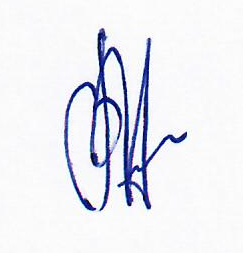 Председатель муниципальной комиссии                                    В.Г.МихалевПриложение  к постановлению МКДН и ЗП Нефтеюганского района № 26 от 23.04.2020План проведения информационной кампании на территории Нефтеюганского района по информированию населения по вопросам профилактики насилия в отношении женщин, а также защиты прав женщин, подвергшихся жестокому обращению в семье на 2020-2022 гг.№Наименование мероприятийСрок проведенияОтветственный исполнитель12341. Размещение информации в СМИ о работе учреждения социального обслуживания, оказывающего психологическую и правовую помощь женщинам, пострадавшим от домашнего насилияЕжегодно2020-2022 гг.БУ ХМАО – Югры «Нефтеюганский районный комплексный центр социального обслуживания населения» 2. Изготовление информационных и наглядных материалов, брошюр, памяток, листовок, направленных на освещение проблемы домашнего насилия: «Домашнее насилие... Что надо знать», «Семья без насилия», «Алгоритм действий для жертв, пострадавших от домашнего насилия», «Как предотвратить домашнее насилие»Ежегодно2020-2022 гг.БУ ХМАО – Югры «Нефтеюганский районный комплексный центр социального обслуживания населения» 3. Информирование граждан о работе телефона горячей линии для пострадавших от домашнего насилия. Ежеквартально в 2020-2022 гг.БУ ХМАО – Югры «Нефтеюганский районный комплексный центр социального обслуживания населения» 4. Акция «Стоп - Насилие», приуроченная международному дню борьбы за ликвидацию насилия в отношении женщин. Ноябрь2020-2022 гг.БУ ХМАО – Югры «Нефтеюганский районный комплексный центр социального обслуживания населения»5Размещение на сайте администрации Нефтеюганского района в разделе «Опека и попечительство» информации по вопросам оказания помощи жертвам насилияЕжегодно2020-2022 гг.Отдел по опеке и попечительству администрации Нефтеюганского района6Правовое консультирование и просвещение лиц из числа детей-сирот и детей, оставшихся без попечения родителей, опекунов и усыновителей по вопросам насилия в семье, защиты прав женщин, подвергшихся насилию в семье в рамках проведения Дня правовой помощиНоябрь2020-2022 гг.Отдел по опеке и попечительству администрации Нефтеюганского района7Освещение в СМИ деятельности Координационного совета по реализации демографической и семейной политики в Нефтеюганском районе по рассмотрению вопросов профилактики насилия в отношении женщин, а также защиты прав женщин, подвергшихся жестокому обращению в семьеНоябрь2020-2022 гг.Отдел по опеке и попечительству администрации Нефтеюганского района8Разработка памятки для женского населения по вопросам профилактики насилия в отношении женщин, а также защиты прав женщин, подвергшихся жестокому обращению в семье  3 квартал 2020 г.БУ ХМАО-Югры «Нефтеюганская районная больница»9Подготовка и размещение на сайте НРБ, в социальных сетях ВК статей для населения по вопросам профилактики насилия в отношении женщинЕжегодно2020-2022 гг.БУ ХМАО-Югры «Нефте-юганская районная больница»10Распространение листовок в трудовых коллективах по вопросам защиты женщинЕжегодно2020-2022 гг.БУ ХМАО-Югры «Нефте-юганская районная больница»11Размещение в СМИ информации о результатах выявленных преступлений (правонарушений) в сфере семейно-бытовых отношений1 раз в полуг. в 2020-2022 гг.ОМВД России по Нефтеюганскому району